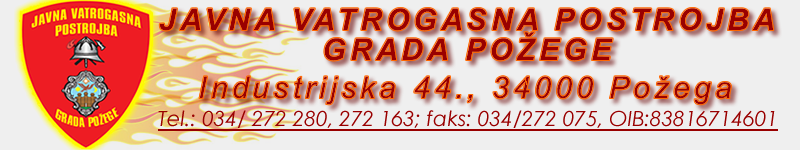 IZVJEŠĆE O RADUJAVNE VATROGASNE POSTROJBE GRADA POŽEGEZA 2021. GODINUPožega, siječanj 2022. godine.Temeljem članka 25. Statuta Javne vatrogasne postrojbe grada Požege, URBROJ: 466-08-21-1 od 18. kolovoza 2021. godine zapovjednik Javne vatrogasne postrojbe grada Požege podnosi,IZVJEŠĆE O RADUJAVNE VATROGASNE POSTROJBE GRADA POŽEGEZA 2021. GODINUJavna vatrogasna postrojba osnovana je Odlukom KLASA: 021-01/20-01/14, URBROJ:2177/01-02/01-20-1 od 08. prosinca ,2020. godine,  kao javna ustanova temeljem Zakona o vatrogastvu (NN 125/19 ) i Zakona o ustanovama ( NN 76/93 i 29/97 ).Rad Javne vatrogasne postrojbe grad Požege definiran je obvezama iz Zakona o vatrogastvu, Zakona o ustanovama, podzakonskim aktima Zakona, Statutom Javne vatrogasne postrojbe grada Požege i drugim općim aktima postrojbe.OSNOVNA DJELATNOST  JVP GRADA POŽEGEPodručje odgovornosti i područje djelovanja Javne vatrogasne postrojbe grada Požege je cijeli teritoriji grada Požege s prigradskim naseljima sa zadaćom sudjelovanja u provedbi preventivni mjera zaštite od požara i eksplozija, gašenje požara i spašavanje ljudi i imovine ugroženih požarom i eksplozijom, pružanje tehničke pomoći u nezgodama i opasnim situacijama te obavljanje i drugih poslova u ekološkim i drugim nesrećama, usluge ispumpavanja vode, usluge prijevoza vode za domaćinstva te za fizičke i pravne osobe, usluga auto ljestve te ostale usluge iz djelokruga osposobljenih vatrogasaca.JVP grada Požege ima jednog osnivača i to grad Požegu sukladno procjeni ugroženosti i izrađenom planu zaštite od požara. JVP grada Požege pokriva cijeli prostor grada s prigradskim naseljima.Vatrogasna djelatnost obavlja se kao javna služba te je stručna i humanitarna djelatnost od interesa za Republiku Hrvatsku.Javna vatrogasna postrojba izvršava financijski plan u okviru razdjela  upravnog odjel za komunalnu djelatnost i gospodarenje. Javna vatrogasna postrojba je proračunski korisnik i odgovorna je za racionalno upravljanje prihodima i rashodima istog.Financiranje  JVP grad Požege provodi se sukladno odredbi članka 123. Zakona o vatrogastvu (Narodne novine br.125/19,te članka 5. stavak 3. Zakona o financiranju lokalne i pdručne (regionalne) samouprave ( NN br. 127/17)  te Odluke Vlade Republike Hrvatske o minimalnim financijskim standardima za decentralizirano financiranje redovite djelatnosti javnih vatrogasnih postrojbi za 2021. godinu. Razliku nedostatnih financijskih sredstava od decentralizirane funkcije u Državnom proračunu Republike Hrvatske za 2021. godinu  do planiranih financijskih sredstava u Financijskom planu uplatit će osnivač iz vlastitog proračuna.VATROGASNE INTERVENCIJEU 2021.godini Javna vatrogasna postrojba grada Požege sudjelovala je u 1046   intervencije na  području djelovanja što je u odnosu na 2020. godinu povećanje tehnički intervencija dok ostale intervencije su prosjeku zadnjih godina što se vidi iz tablice 1. Tablica 1.OSTALE INTERVENCIJETablica 2.Najveći postotak intervencija odnosi se na tehničke intervencije 81,8 %, ostale intervencije 13,0%, požarne intervencije 5,2 %.Pregledom intervencija u periodu od 2017. - 2021. godine vidljivo je da 2021. godina jako odskače od prethodnih iz razloga što nas je u mjesecu lipnju pogodilo veliko nevrijeme. Pregled intervencija po mjesecima za 2021. godinu. Tablica 3.Tablica 3.Troškovi intervencija prikazani su u ( tablica4).Tablica 4.Sve intervencije izvan područja grada Požege i prigradskih naselja obavljene su po zapovjedi županijskog vatrogasnog zapovjednika. Troškovi koji su nastali na intervencijama nisu sufinancirani od strane gradova i općina u kojima se intervencija obavila.Na intervencijama je sudjelovalo 1307 vozila, 2814 vatrogasaca Javne vatrogasne postrojbe grada Požege i na istim je utrošeno  3475:17 sati rada bez ijedne povrede na radu, što svakako treba zahvaliti strogom provođenju mjera zaštite na radu.  Prosjek vremena dolaska na intervenciju, što čini vrijeme proteklo od dojave do dolaska na mjesto intervencije, iznosi cca 6 minuta. Pozivanje vatrogasaca u popunu smjene izvršeno je 255 puta i pozvano je 540 vatrogasaca koji su se odazvali od poziva u vremenu od 1 minute, a vrijeme dolaska u postrojbu i spremnost za interveniranje je u prosjeku od cca 10 minuta što je ovisilo o udaljenosti djelatnika od JVP grada Požege.Intervencije na požarima 2021Po vrstama požara 2021. godina bila je prosječna jer nisu izostale intervencije požara otvorenog prostora u proljeće, a isto tako početkom zime bilježimo porast broja požara na građevinskim objektima.Od intervencija požara možemo izdvojiti: požar objekta  32požar prijevoznog sredstva 2požar otvorenog prostora  20Tehničke intervencije Odnos broja tehničkih intervencija u periodu od 2017. - 2021. Broj tehničkih intervencija u 2021. godini  je povećan za 500 % u odnosu na prethodnu 2020. godinu.Vatrogasna vozilaVozila JVP tijekom 2021. godine prešla su cca 23.478 km. Radila su na mjestu cca 2.180 sati. Kontrolni pregledi vršeni su svakodnevno prilikom primopredaje smjena i po povratku s intervencija temeljem naputka. Pored dnevnih kontrolnih pregleda vršeni su i tjedni pregledi vozila i opreme. Tijekom 2021. godine izvršena su 52 tjedna pregleda i obavljena registracija i osiguranje vozila. Ukupno je utrošeno  oko 5300  litara goriva za vozila i vatrogasne uređaje u iznosu 55.307,21 kn. Tijekom godine uočeni su određeni kvarovi na vozilima i opremi koji su djelomično otklonjeni.Program Vlade tjekom požarne ljetne sezoneSve zapovjedi glavnog vatrogasnog zapovjednika izvršene su u potpunosti i u skladu s našim mogućnostima. Intervencijska vatrogasna postrojba Javne vatrogasne postrojbe grada Požege broji 9 vatrogasca koji su do početka požarne sezone nije bilo  tjelesne i visinske provjere zbog COVID 19. Tijekom ljetnog perioda sudjelovali su na dislokaciji u priobalju (DIP Dubrovnik-Zvekovica).  Na terenu su bila tri djelatnika, odnosno izmjenjivali smo se sa Županijskom javnom vatrogasnom postrojbom prema zapovjedi glavnog vatrogasnog zapovjednika. 3.	OSTALE AKTIVNOSTIEdukacije i vježbe Edukacija vatrogasaca provedena je kroz izradu tema i izvođenje taktičkih zadataka u krugu JVP Požega. Zbog pandemije izazvane COVID 19 nisu održane obuke niti osposobljavanje za dobrovoljne vatrogasce. U petom mjesecu je održana je obuka za rad sa alatom Weber gdje su bili prisutni  svi djelatnici Javne vatrogasne postrojbe Grada Požege.Vatrogasno vježbališteIntenzivno se radilo na vatrogasnom vježbalištu, napravljen je poligon za pretraživanje prostora, te snalaženje u istom. Postavite su cijevi za zadimljavanje kata te još puno drugih stvari. Moramo navesti da je vježbalište isključivo izrađeno dobrovoljnim radom djelatnika Javne vatrogasne postrojbe Grada Požege te značajnom  financijskom podrškom Županijske vatrogasne zajednice Požeško Slavonske županije, te posebno gradu Požegi koje je podržao našu ideju te pomogao oko realizacije tog projekta što financijski tako i oko projekta.  Planirano otvorenje vježbališta je u četvrtom mjesecu 2022. godine.Suradnja sa udrugama ,žurnim službama i drugim institucijamaOsim s matičnim DVD-om Požega, suradnja se odvijala sa Vatrogasnom zajednicom Požeško-Slavonske županije, Vatrogasnom zajednicom Grada Požege koje su u svakom trenutku pružile pomoć bila ona financijska ili nekog drugog oblika. Suradnja je odlična i sa ostalim vatrogasnim društvima od stožarinh pa nadalje. Suradnja sa žurnom službom HMP je na velikoj razini. Osim navedenih treba spomenuti i suradnju s Osnovnim i srednjim školama, Dječijim vrtićima, HGSS – om stanica Požega,  Policijskom upravom Požega, Zavodom za hitnu medicinu  i s Ravnateljstvom civilne zaštite područni ured Požega.Održavanje zgrada i okolišaTjedno čišćenje prostorija dežurane i spavaone, te garaže s vozilima. Košnja trave oko vatrogasnog doma. Dnevno čišćenje prostorija i  dežurane.Zaštita na raduSvi operativni vatrogasci imaju važeće liječničke preglede. Kontinuirano se vrši obnavljanje osobne zaštitne opreme. Opremanje i održavanjeTijekom 2021. godine za poboljšanje operativne sposobnosti postrojbe nabavljeno ili kupljeno je:navalno vozilo kompletno opremljenokombi vozilozaštitna odijela Bristol zaštitne kacige Heros Titanpojasevi za rad na visini i ostala oprema za spašavanjesabljasta pila, akumulatorska udarna bušilica,akumulatorska bušilicacijevi tlačne fi 52 mmGodišnji popis imovine na dan 31.12.2021.Povjerenstva za popis imovine  imenovana od strane zapovjednika Javne vatrogasne postrojbe grada Požege popisali su:  dugotrajnu imovinu (osnovna sredstva i sitan inventar), te podnijeli   Izvještaj o godišnjem popisu imovine Javne vatrogasne postrojbe grada Požege sa stanjem na dan 31.12.2021. Bilješke uz obrazac p- vrioEvidentiran je rashod sitnog inventara i proizvedene dugotrajne imovine po inventuri u iznosu  0,00 kn.4.	FINANCIJSKO POSLOVANJE I REZULTATI POSLOVANJA U 2021. GODININa dan 31. prosinca 2021. godine u Javnoj vatrogasnoj postrojbi Grada Požege bilo je zaposleno 20 radnika.U dolje navedenoj tablici prikazana je struktura zaposlenih na dan 31. prosinca 2021. godine.Tablica 5. Na temelju Odluke Vlade Republike Hrvatske o minimalnim financijskim standardima za decentralizirano financiranje redovite djelatnosti javnih vatrogasnih postrojbi za 2021.godinu i razlike iz proračuna grada Požege utvrđen je Financijski plan za 2021. godinu u kojem su ukupni prihodi i rashodi planirani u iznosu od 4.763.312,00 kuna.Realizacija Financijskog  plana u 2021. godini prikazana je u slijedećoj tablici:PRIHODI 2021.GODINE Tablica 6.RASHODI 2021.GODINA Tablica 7.Kapitalne donacije odnose se na donaciju kombi vozila od strane Hrvatske vatrogasne zajednice, dok Vatrogasne zajednice grada Požege, smo dobili sredstva od premije osiguranja za kupovinu vatrogasne opreme.Ovi prihodi i rashodi također su uvršteni u Financijski plan za 2022. godinu u izmjenama i dopunama Finacijskog plana.U ostvarenju prihoda i rashoda vide se odstupanja. Iskazani višak prihoda bit će prenešen u slijedeću proračunsku godinu i bit će utrošen za nabavku  kapitalne opreme te za provedbu vatrogasnog plana.Svi računovodstveni i financijski izvještaji u toku 2020. i za 2021. godinu dostavljeni su sukladno zakonskim odredbama i rokovima.Sva materijalna prava radnika sukladno Kolektivnom ugovoru za državne službenike i namještenike za 2021. godinu isplaćena su radnicima, a odnosi se na jubilarne nagrade, otpremnine, dnevnice, pomoći u slučaju bolovanja dužeg od 90 dana, potpore za novorođeno dijete i dar za Sv. Nikolu, kao i naknade za prijevoz. Do 31. siječnja 2021. potrebno je izraditi i predati Godišnji financijski izvještaj za 2021. godinu sukladno Okružnici o predaji i konsolidaciji finacijskih izvještaja proračuna, proračunskih i izvanproračunskih korisnika državnog proračuna te proračuna i izvanproračunskih korisnika proračuna JLPRS za razdoblje 01. siječnja do 31. prosinca 2021. godine koju je donijelo Ministarstvo finacija.Isto tako, do 31. siječnja je potrebno izraditi i dostaviti izvješće o provedbi Zakona o pravu na pristup informacijama za 2021. godinu.Do 31. siječnja potrebno je svim radnicima dostaviti IP obrazac.Postoji i obveza izrade Izjave o fiskalnoj odgovornosti za 2021. godinu, čiji je rok 28. veljače 2022. godine.Nakon tog financijske kartice kao i dnevna knjiženja potrebno je uvezati i ovjeriti s čim završava proračunska 2021. godina.ZapovjednikDalibor Hrunka bacc. ing. sec., v.r.Mjeseci (2020.g.)Broj intervencijaPožarne int.Tehničke int.Ostale int.Siječanj14266Veljača206311Ožujak2310103Travanj234109Svibanj18486Lipanj773275021Srpanj46102016Kolovoz4362512Rujan2541011Listopad 211614Studeni 10145Prosinac304423Ukupno104654856136Intervencije 2021Troškovi jedne intervencijeukupnoJVP POŽEGA10461.036,001.083.656,00 knNaziv radnog mjestaBroj radnika utvrđen sistematizacijomStalni radni odnosOdređeni radni odnosZapovjednik11Zam. zapovjednika11Voditelj smjene33Voditelj vatrogasnog odjeljenja11Vatrogasac vozač1111Punioc boca11vatrogasac211ukupno20191PLANIRANOOSTVARENOINDEX %Opći prihodi i primitci4.164.219,004.106.967,5998,62Vlastiti prihodi173.582,00170.911,94 98,46Prihodi od prodaje nef. imovine40.000,000,000,00Pomoći proračunskih korisnika150.299,00149.265,08 99,31Donacije proračunskih korisnika235.212,00239.341,87101,75    UKUPNO:4.763.312,004.666.486,4897,96PLANIRANOOSTVARENOINDEX %Opći prihodi i primitci4.164.219,004.110.155,6198,70Vlastiti prihodi173.582,0086.068,7349,58Prihodi od prodaje nef. imovine40.000,000,000,00Pomoći proračunskih korisnika150.299,00114.427,8876,13Donacije proračunskih korisnika235.212,00230.212,0297,87    UKUPNO:4.763.312,004.540.864,2497,96